ЧИТАЕМ   ВМЕСТЕс детьми 5-7 лет. Александров З. «Дозор»; Алексеев С. «Рассказы о Великой Отечественной Войне», «Небывалое бывает» (рассказ о Суворове и русских солдатах); Андерсен Г.Х. «Стойкий оловянный солдатик»; Баруздин С. «Кто построил этот дом», «Шел по улице солдат», «Слава», «Точно в цель», «За Родину»; Беляев А. «Хочу быть военным моряком»; Бойко Р. «Наша Армия родная»; Благинина Е. «Шинель»; Браиловская Г. «Ушки – неслушки»; Бутмин И. «Трус»; Былины «Как Илья Муромец богатырем стал», «Илья Муромец и Соловей – Разбойник», «Алеша Попович и Тугарин Змеевич», «Добрыня и Змей», «Святогор», «Вольга и Микула Селянович», «Садко», «Никита Кожемяка», «Про прекрасную Василису Микулишну»; Воробьёв Е. «Последний выстрел», «Спасибо тебе, Трезор»; Высотская О. «Мой брат уехал на границу», «Салют»; Дриз О. «Добрые слова»; Дурова Н. «Заботливая подруга»; Жаров А. «Пограничник»; Кассиль Л. «Сестра», «Твои защитники», «Памятник солдату»; Коваль Ю. «Алый»; Козлов В. «Пашкин самолет»; Макунец Г. «Три сестры»; Маркуша А. «Я – солдат и ты – солдат»; Маршак С. «Рассказ о неизвестном герое», «Чего боялся Петя?»; Митяев А. «Почему армия родная?», «Землянка», «Москва», «Герои 1812 года», «Мешок овсянки»; Мустыгина Е. «В таёжной глуши»; Никольский Н. «Что умеют танкисты»; Носов Н. «На горке», «Карасик»; Осеева В. «Плохо», «Волшебное слово», «Сыновья», «Печенье», «На катке», «Просто старушка», «Синие листья», «Три товарища», «Что легче?»; Пантелеев Л. «Честное слово», «Трус», «Две лягушки»; Пермяк Е. «Надёжный человек», «Как Миша хотел маму перехитрить», «Самое страшное», «Торопливый ножик», «Чужая калитка», «Хитрый коврик»; Пляцковский М. «Урок дружбы»; Понамарева Т. «Хитрое яблоко»; Руцень О. «Так или не так?»; Рябихин В. «Мой Пыть-Ях»; Сапгир Г. «Самые слова»; Седугин А. «Дом с трубой и дом без трубы», «Как Артёмка котёнка спас», «Речные камешки»; Солоухин В. «Здравствуйте»; Сухомлинский В. «Кому идти за дровами», «Почему плачет синичка», «Как мальчишки мёд съели»; Твардовский А. «Гармонь» (отрывок из поэмы «Василий Теркин»); Тимершин Р. «Где лежало спасибо»; Тихомиров О. «Александр Невский», «Дмитрий Донской», «На поле Куликовом»; Толстой Л.Н. «Два товарища», «Котёнок», «Косточка»; Толстой Н. «Памятник»; Ушинский К. «Наше Отечество»; Шамов И. «На дальнем рубеже»; Шергин Б. «Одно дело делаешь, другое не порть»; Шим Э. «Не смей»;Юсупов Н. «Папа разбил драгоценную вазу»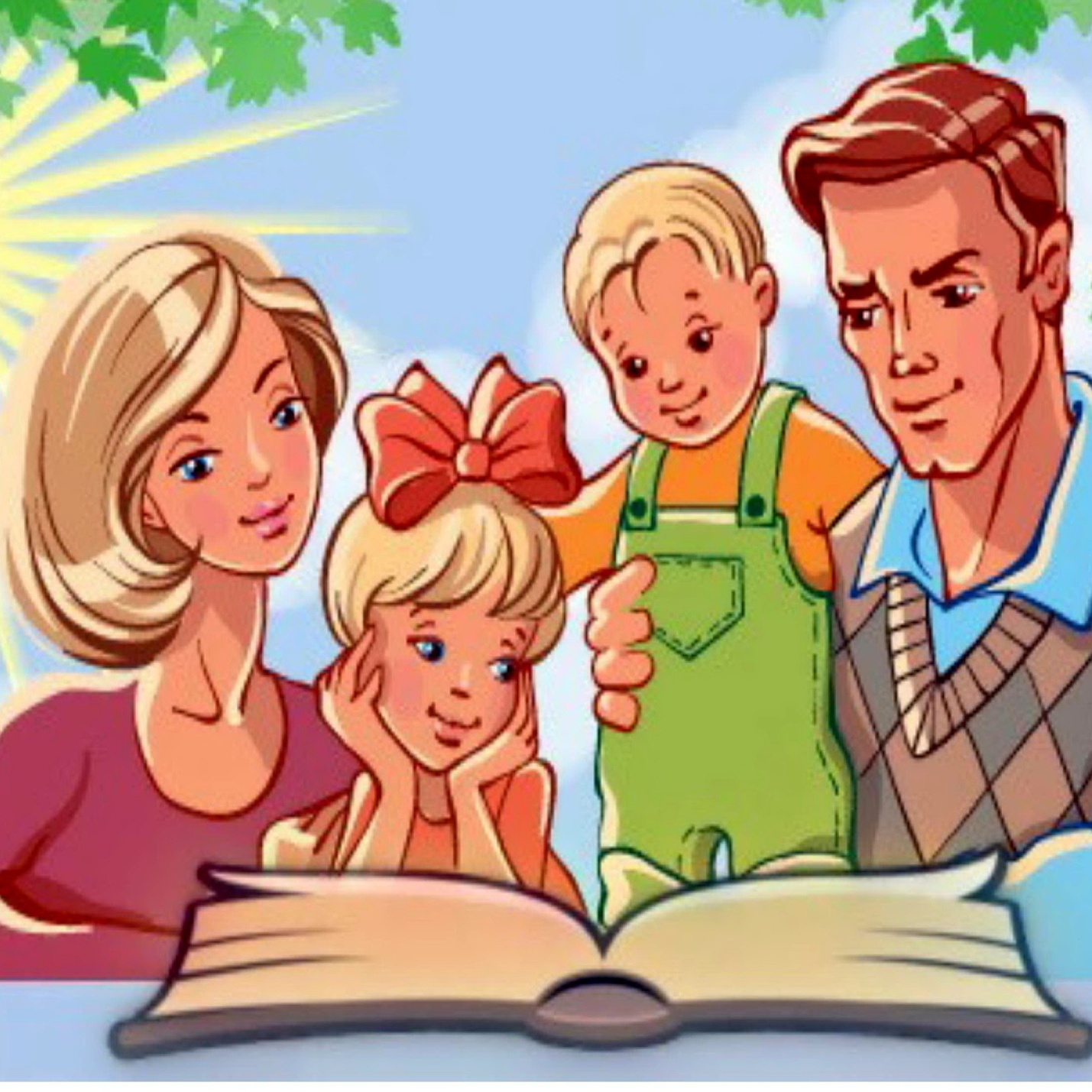 